             Ҡарар                              № 30/7                               РЕШЕНИЕ       11 ноябрь  2022 й.                                                            11 ноября  2022 г.  Об отмене решения Совета сельского поселения Среднекарамалинский сельсовет муниципального района Ермекеевский район Республики Башкортостан№ 36/9 от 31.01.2019 года «О правилах землепользования и застройки сельского поселения Среднекарамалинский сельсовет муниципального района Ермекеевский район Республики Башкортостан     Совет сельского поселения Среднекарамалинский	сельсовет муниципального района Ермекеевский  район Республики Башкортостан решил:Решение Совета сельского поселения Среднекарамалинский сельсовет муниципального района Ермекеевский район Республики Башкортостан № 36/9 от 31.01.2019 года «О правилах землепользования и застройки сельского поселения Среднекарамалинский сельсовет муниципального района Ермекеевский район Республики Башкортостан» признать утратившим силу.Опубликовать настоящее решение на информационном стенде и официальном сайте сельского поселения Среднекарамалинский сельсовет муниципального района Ермекеевский район Республики Башкортостан по адресу: https://skaram-sp.ru/.Заместитель главы сельского поселенияСреднекарамалинский сельсовет	Данилов Ю.И.  Урта Ҡарамалы ауыл советы ауыл билəмəhе советы муниципаль районының Йəрмəĸəй районы Башkортостан Республиĸаhы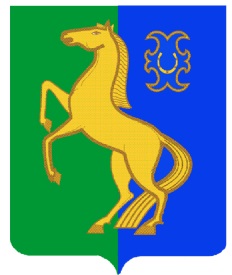 Совет сельского поселения Среднекарамалинский сельсовет муниципального района Ермекеевский район Республики Башкортостан 